COMITE SPORT ADAPTE DORDOGNE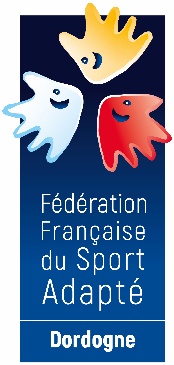 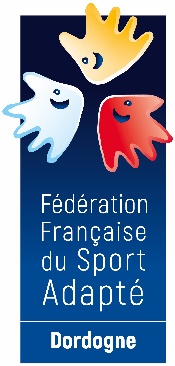 Lieu dit Masseroux  Atur – 24750 – Boulazac Isle Manoir	Tél : 06 46 90 00 53E-mail : cdsa24@gmail.comEn partenariat avec l’association Compagnie d’arc de Périgueux, le comité Dordogne du sport adapté vous invite à participer à cet événement :Départemental Tir à l’arc SPORT ADAPTE ADULTEJournée compétitiveSAMEDI 12 NOVEMBRE 2022
Gymnase Saint Georges – rue des chaudronniers 24000 PerigueuxPROGRAMME SPORTIF PREVISIONNEL09H00 		Accueil des sportifs 09H30		Début des volées12H30		fin de la journéeRepas issus de vos paniersINFORMATIONS SPORTIVESEquipement : Prévoir une tenue sportive ainsi que votre propre matériel de tir à l’arc.La Licence FFSA 2022/2023 est obligatoire.COMITE SPORT ADAPTE DORDOGNELieu dit Masseroux  Atur – 24750 – Boulazac Isle Manoir	Tél : 06 46 90 00 53E-mail : cdsa24@gmail.comFICHE D’ENGAGEMENT – DEPARTEMENTAL DE TIR A L’ARC SPORT ADAPTE ADULTE
PERIGUEUX – SAMEDI 12 NOVEMBRE 2022A renvoyer avant le 07 novembre 2022N° d’affiliation
 et nom de l’AssociationEmailAccompagnateur
N° tel + N° licence FFSANOMPrénomNé leSexeClasseType d’arcDroitier/Gaucher